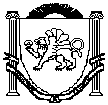 Республика КрымБелогорский районАдминистрация Зуйского сельского поселенияПОСТАНОВЛЕНИЕот  01 октября   2015 года.					                                              № 160О создании комиссии чрезвычайных ситуацийи обеспечения пожарной безопасности в администрации Зуйского сельского поселения Белогорского района Республики Крым	На основании Федерального закона «О пожарной безопасности» № 69-ФЗ от 21.12.1994 г.  закона Российской Федерации «О гражданской обороне» № 123-ФЗ от 09.10.2002 г.ПОСТАНОВЛЯЮ:1.Создать комиссию чрезвычайных ситуаций и обеспечения пожарной безопасности в администрации Зуйского сельского поселения Белогорского района Республики Крым.2.Настоящее постановление подлежит официальному опубликованию (обнародованию) на официальной странице муниципального образования Зуйское сельское поселение Белогорского района на портале Правительства Республики Крым rk.gov.ru в разделе «Белогорский район. Муниципальные образования района  Зуйское сельское поселение», и на информационном стенде в здании администрации Зуйского сельского совета и официальном сайте администрации «Зуйское-адм.рф» в сети Интернет.3.Контроль за исполнением постановлений оставляю за собойПредседатель Зуйского Сельского совета-глава администрации Зуйского сельского поселения:                                     А.А.ЛахинПРИЛОЖЕНИЕ
к постановлению  администрации 
Зуйского сельского поселения
Белогорского  муниципального  района
от «01 » октября  2015 г.   № 160Составкомиссии  чрезвычайных ситуаций и обеспечения пожарной безопасности вадминистрации Зуйского сельского поселенияПредседатель комиссии	- Семерунь Людмила Сергеевна- инспектор по вопросам чрезвычайных ситуаций, гражданской обороне и охране труда муниципального казенного учреждения «Учреждения по обеспечению деятельности органов местного самоуправления Зуйского сельского поселения Белогорского района»;Ответственный секретарь комиссии  -Кириленко Светлана Васильевна – ведущий специалист сектора по вопросам 	муниципального имущества, 	                                             землеустройства и территориального 	      планирования;Члены комиссии                                      -Сорокин Сергей  Александрович- заведующий сектором  по вопросам 	муниципального имущества, 	                                             землеустройства и территориального 	      планирования;Минаков Валерий Владимирович- депутат Зуйского сельского совета Колосюк Сергей Александрович- депутат Зуйского сельского совета